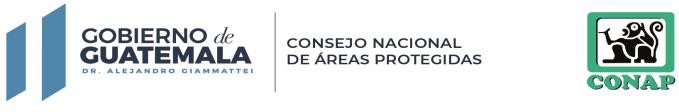 CONSEJO NACIONAL DE AREAS PROTEGIDAS -CONAP-5ta. Avenida 6-06 Zona 1HORARIO DE ATENCIÓN: de 7:00 a 15:00TELÉFONO: 2291 - 4600DIRECTOR: Licda. Angela Carina Díaz ContrerasENCARGADO DE ACTUALIZACIÓN: Luis Fernando Zuñiga FloresFECHA DE ACTUALIZACIÓN: 03 de agosto de 2021CORRESPONDE AL MES DE: JULIO 2021TIPOFECHA SALIDAFECHA RETORNORENGLÓNNOMBRE DEL SERVIDOR PÚBLICODESTINOOBJETIVO DEL VIAJECOSTO DE BOLETO AEREO COSTO VIÁTICO NACIONAL10/05/202114/05/2021011LUISA VICTORIA RAMIREZ PALENCIA DE LUNANOROCCIDENTEPROCESO DE CONVOCATORIAS PARA EL PROYECTO DE CONSOLIDACION DEL SISTEMA GUATEMALTECO DE AREAS PROTEGIDAS EN LA DIRECCION REGIONAL NOROCCIDENTE.----------------- Q       1,171.00 VIÁTICO NACIONAL25/05/202127/05/2021031REYNA LISETH SINAY CHACONPETENVERIFICAR LA INFORMACION FORESTAL EN CAMPO DEL DIAGNOSTICO AMBIENTAL DEL PROYECTO PLANTACIONES DE PALMA DE ACEITE NAISA.----------------- Q       1,050.50 VIÁTICO NACIONAL04/05/202114/05/2021021MANUEL ESTUARDO ESTRADA FUENTES NORORIENTEACTUALIZACION DE TARJETAS DE RESPONSABILIDAD.----------------- Q       3,114.00 VIÁTICO NACIONAL01/06/202102/06/2021031KEVIN ALEJANDRO ESCOBAR GARCIACIUDAD DE GUATEMALAAPOYO EN RECEPCION DE LIBROS AUTORIZADOS POR LA CONTRALORIA GENERAL DE CUENTAS, ENTREGA DE ENCOMIENDA Y DOCUMENTOS.----------------- Q          315.50 VIÁTICO NACIONAL06/06/202107/06/2021011GELIN DALILA GARCIA DUBONCIUDAD DE GUATEMALAPARTICIPACION EN LA JUNTA DE COTIZACION DEL PROYECTO: PROPUESTA PARA LA ACTUALIZACION DEL PLAN MAESTRO DEL PARQUE REGIONAL MUNICIPAL LOS CERRITOS SALAMA BAJA VERAPAZ.----------------- Q          461.00 VIÁTICO NACIONAL09/06/202117/06/2021021MANUEL ESTUARDO ESTRADA FUENTES COSTA SURACTUALIZACION DE TARJETAS DE RESPONSABILIDAD.----------------- Q       2,503.50 VIÁTICO NACIONAL25/06/202125/06/2021022ANGELA CARINA DIAZ CONTRERASCOBAN, ALTA VERAPAZPARTICIPAR Y DAR SEGUIMIENTO A LA REUNION ORDINARIA DEL CONSEJO DIRECTIVO DEL MONUMENTO NATURAL SEMUC CHAMPEY, DELEGADO POR LA SECRETARIA EJECUTIVA DEL CONAP, EN SU REPRESENTACION.----------------- Q          168.00 VIÁTICO INTERNACIONAL----------------------------------------------------------------------------------------------------------------------------------------RECONOCIMIENTO DE GASTOS NACIONAL22/06/202123/06/2021029SERGIO DAVID VASQUEZ PAIZALTIPLANO CENTRALSEGUIMIENTO A LOS PLANES MAESTROS DE LA RESERVA USOS MULTIPLES CUENCA DEL LAGO DE ATITLAN Y PARQUE REGIONAL JOYA GRANDE.----------------- Q          516.00 RECONOCIMIENTO DE GASTOS NACIONAL22/06/202123/06/2021029SAMUEL CAMEY CURRUCHICHALTIPLANO CENTRALSEGUIMIENTO A LOS PLANES MAESTROS DE LA RESERVA USOS MULTIPLES CUENCA DEL LAGO DE ATITLAN Y PARQUE REGIONAL JOYA GRANDE.----------------- Q          434.00 RECONOCIMIENTO DE GASTOS INTERNACIONAL----------------------------------------------------------------------------------------------------------------------------------------* Viáticos Nacionales autorizados y financiados durante el mes de julio de 2021.* Durante el Mes de julio del 2021 no se registró movimiento de Viáticos Internacionales.* Durante el Mes de julio del 2021 no se registró movimiento de Reconocimiento de Gastos Internacionales.